Уважаемые родители!Региональный Центр координации деятельности по организации отдыха и оздоровления детей СО с целью изучения качества услуг, предоставляемых в организациях отдыха детей и их оздоровления Свердловской области, с 1 сентября по 1 октября 2021 г. проводит ежегодный мониторинг удовлетворенности родителей. Просим Вас принять участие и пройти опрос, перейдя по ссылке:https://forms.gle/Pnh31PfC4Rc69B438 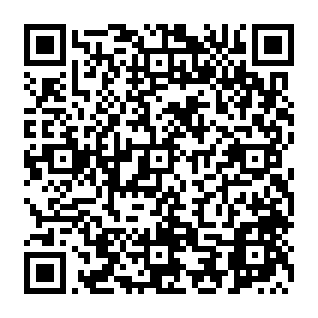 